To: The Graphic Arts 110 Class:Awesome.  Here's all the info I can give you.   It's probably way more than you can use, but give your students artistic liberty to use it however they decide.Club:  BLMS Drama   (Popular tagline:  BLMS Drama Presents... or BLMS Spring Play 2013)Play Title:  The BoardinghousePlay Synopsis:  The Boardinghouse is a situational comedy that explores the relationships that exist between the quirky characters living there.  From the taxidermist (who is also a spiritual medium), the frustrated writer looking for inspiration or the artist who paints people (literally!) to the spirit of an old pirate and the potential for buried treasure, this play is fun for the whole family!Play Dates:  Thursday, May 16th; Friday, May 17th and Saturday, May 18th; all at 7pm in the BLMS theatre.Ticket Prices:  Adults - 7$, Students - 5$Relevant Information:  Doors open at 6:45pm; There will be a canteen available at intermission.Graphics:  I've included the graphic provided by the production company as an attachment (if you choose to use it), but any clipart of a "boardinghouse" or even drama masks would be appropriate as well.  I'll leave the rest up to the creativity of your students.Thanks a lot, Mr. D. Mundle!  We look forward to seeing the results your group comes up with!Mrs. L. Ketch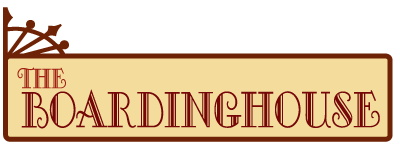 